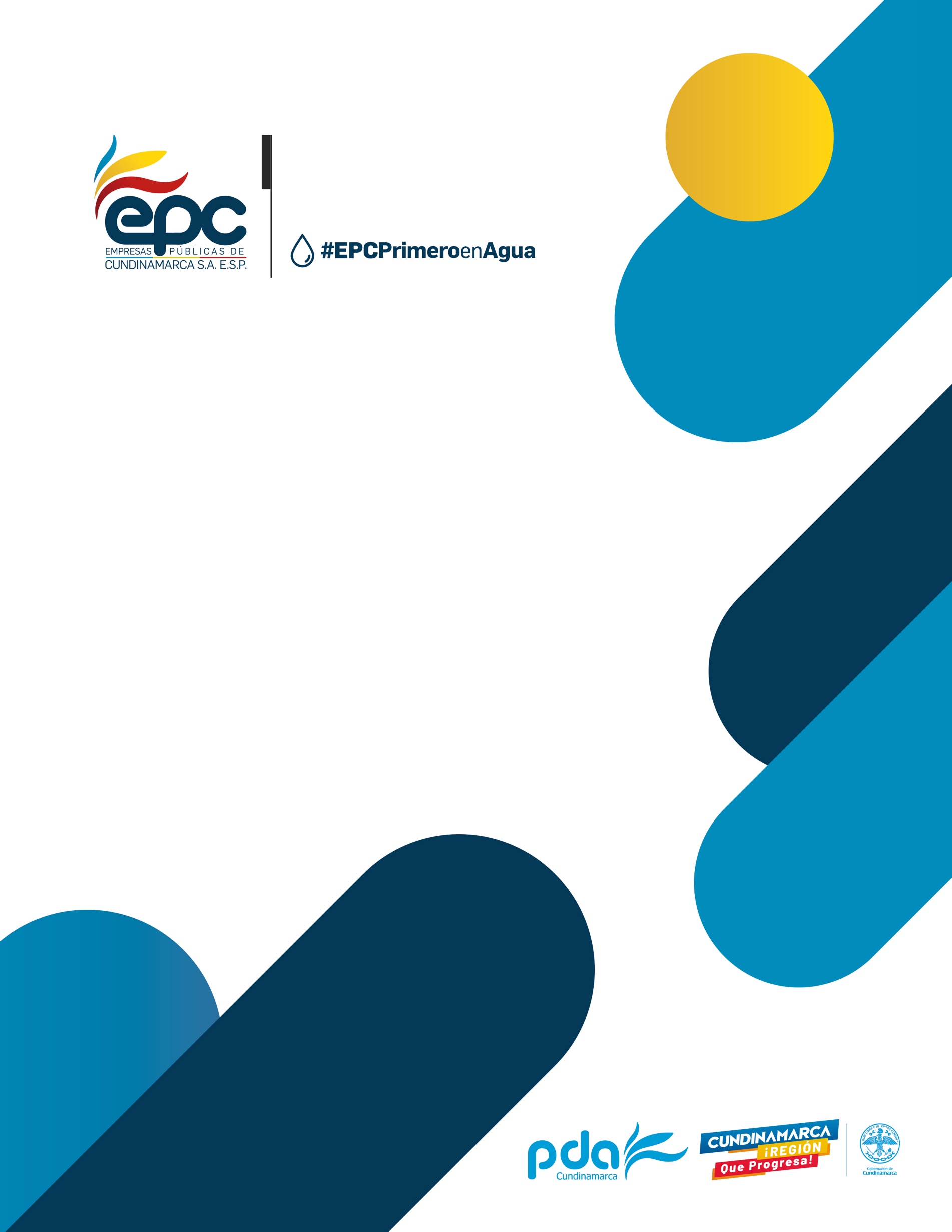 <<INGRESE EL NOMBRE DEL PRESTADOR>>Elaborado por: <<Nombre>><<Cargo>>Revisado por: <<Nombre>><<Cargo>><< FECHA DE ELABORACIÓN DEL INFORME>>BOGOTÁContenidoIntroducción	41.	Desarrollo de la visita o taller de fortalecimiento	4Planificación y generalidades de la visita	4Objetivo General	4Objetivos Específicos	4Desarrollo de la visita	42.	Análisis de los resultados de la visita	43.	Conclusiones	44.	Recomendaciones	55.	Plan de trabajo	56.	Anexos	5IntroducciónHaga una descripción general del objetivo del informe y de su contenido.Desarrollo de la visita o taller de fortalecimientoPlanificación y generalidades de la visitaIngrese los datos generales de la visita: Prestador, fecha, duración, componentes intervenidos, personal relevante y los demás que considere necesarios.Objetivo GeneralFormule el objetivo general de la visita o taller de fortalecimiento.Objetivos EspecíficosFormule los objetivos específicos de la visita o taller de fortalecimiento.Desarrollo de la visitaDescriba el desarrollo de la visita teniendo en cuenta la agenda, temática tratada, participantes y demás aspectos que considere relevantes.Análisis de los resultados de la visitaRealice el análisis de la visita o taller de fortalecimiento, teniendo en cuenta las encuestas de satisfacción, asistencia o disponibilidad de los participantes y demás temas que considere relevantes.ConclusionesDe acuerdo al desarrollo de la visita o taller de fortalecimiento formule las conclusiones correspondientes.RecomendacionesDe acuerdo al desarrollo de la visita o taller de fortalecimiento y análisis realizado, formule  las recomendaciones respectivas.Plan de trabajoCuando aplique, describa el plan de trabajo concertado con el prestador, incluyendo actividades, fechas límite y responsables.AnexosDentro de los anexos se pueden considerar los siguientes de acuerdo al desarrollo de la visita o taller de fortalecimiento:Listados de asistenciaFicha de inscripción (obligatorio para talleres)Ficha de evaluación de satisfacción (obligatorio para talleres)Acta de reunión (obligatorio para talleres)